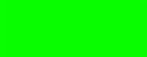 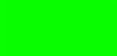 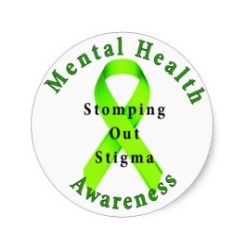 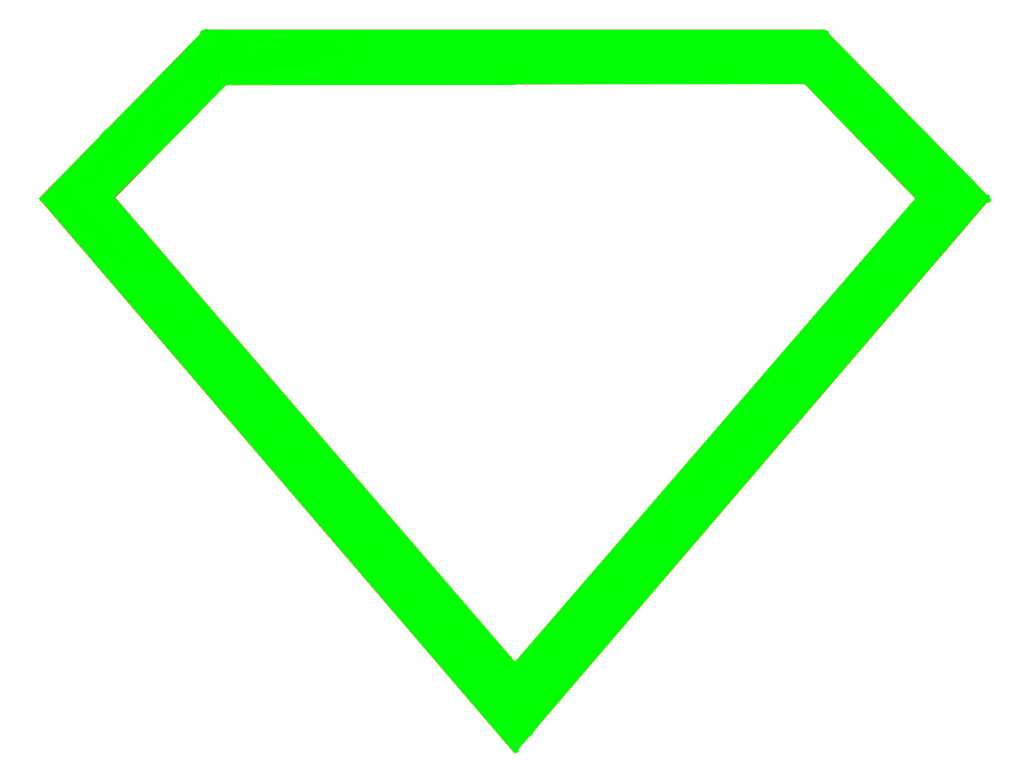 FOn Saturday, May 3, 2014 come to the UW-Platteville Ralph E. Davis Football Stadium Parking Lot at 8:00 a.m. for packet pick-up and on site registration followed by the race beginning promptly at 9:00 a.m.To register for the UW-Platteville 5K Fun Run/Walk please fill out the form and waiver/release below and turn it into the Health and Human Performance Office in the Williams Field House or mail to- C/O  Lisa Emedorfer, 110 Williams Fieldhouse, 1 University Plaza, Platteville, WI 53818-3099.Please make checks payable to the Health and Human Performance Department. Pre-Registration is due by April 16th to be guaranteed a t-shirt. The first 50 to register receive a superhero gift.Please Print ClearlyFirst Name:___________________________Last Name:___________________________Address:________________________________________City: _________________ State:_________ Zip Code:______________Email Address:_____________________________________Gender:___________           Run or Walk:_____________Dog Tag Number:_________________ (please bring most recent vet/vaccination records with when checking in and read All rules for bringing dogs before signing waiver and bringing pets)T-shirt size: (please circle one) *shirts run in Adult sizes No shirt      Small      Medium      Large      XLarge      XXLarge      **You must be present on race day to get your shirt. Limited T-shirts will be availability for those who sign up after April 16th. Agreement for Assumption of Risk, Indemnification, Release, and Consent for Emergency TreatmentI, ______________________________________ (print name), age _______, desire to participate voluntarily in____________________ at the University of Wisconsin – Platteville.I UNDERSTAND THAT I AM BEING ASKED TO READ EACH OF THE FOLLOWING PARAGRAPHS CAREFULLY.  I UNDERSTAND THAT IF I WISH TO DISCUSS ANY OF THE TERMS CONTAINED IN THIS AGREEMENT, I MAY CONTACT: ___________________________________, AT TELEPHONE NUMBER: __________________________.Assumption of Risks:  I understand that physical activity, by its very nature, carries with it certain inherent risks that cannot be eliminated regardless of the care taken to avoid injuries.  Some of these involve strenuous exertions of strength using various muscle groups, some involve quick movement involving speed and change of direction, and others involve sustained physical activity, which places stress on the cardiovascular system. I am aware of the risks of participation, which range from:  1)minor injuries such as scratches, bruises, and sprains to 2)major injuries such as fractures, internal injuries, joint or back injuries, heart attacks, and concussions to 3)catastrophic injuries including paralysis and death.  I understand that I have been advised to have health and accident insurance in effect and that no such coverage is provided for me by the University or the State of Wisconsin.  I know, understand, and appreciate the risks that are inherent in the above-listed programs and activities.  I hereby assert that my participation is voluntary and that I knowingly assume all such risks.Signature:  _x________________________________________________ Date:______________________Signature of Parent or Guardian (If Participant is under 18*): __________________________________Date:______________________Hold Harmless, Indemnity and Release:  In consideration of permission for me to voluntarily participate in the above-mentioned activities, I, for myself, spouse, my heirs, personal representatives, estate or assigns, agree to defend, hold harmless, indemnify and release the Board of Regents of the University of Wisconsin System, the University of Wisconsin-Platteville, and their officers, employees, agents, volunteers, and all others who are involved, from and against any and all claims, demands, actions, or causes of action of any sort on account of damage to personal property, or personal injury, or death which may result from my participation in the above-listed program.  This release includes claims based on the negligence of the Board of Regents of the University of Wisconsin System, the University of Wisconsin-Platteville, and their officers, employees, agents, and volunteers, but expressly does not include claims based on their intentional misconduct or gross negligence.  I understand that by agreeing to this clause I am releasing claims and giving up substantial rights, including my right to sue.  Signature:  __x_______________________________________________ Date:______________________Signature of Parent or Guardian (If Participant is under 18*): __________________________________Date:______________________Consent for Emergency Treatment:  I authorize the University of Wisconsin-Platteville and its designated representatives to consent, on my behalf, to any emergency medical/hospital care or treatment to be rendered upon the advice of any licensed physician.  I agree to be responsible for all necessary charges incurred by any hospitalization or treatment rendered pursuant to this authorization.Signature:  _x________________________________________________Date:______________________Signature of Parent or Guardian (If Participant is under 18*): __________________________________Date:______________________*If your son, daughter or ward will be under 18 while participating in recreational activities at the University of Wisconsin – Platteville, it is our policy to request your agreement to the above terms, on behalf of your minor son, daughter or ward.Waiver and Release for Dogs:By registering for the UW-Platteville Superhero 5K Fun Run/Walk, you agree to the following Waiver and Release: I understand that participating in the 5K Fun Run/Walk involves risks to me and my pet. I assume all risks to me and my pet associated with participating in this event. I agree not to participate unless my pet and I are physically able, properly conditioned, and my pet has a current rabies vaccination. I have read and will abide by the rules of this event and any decision of event officials. I have carefully read this Waiver and Release and agree to a global and general release of liability. I hereby waive, release and discharge the City of Platteville, the County of Grant, employees and agents, event officials, volunteers, and any sponsors, and all other individuals and entities in any way assisting or connected with this event from any and all claims, harm, and liability of whatever kind of nature whatsoever arising out of my or my pet’s participation in this event whether or not those claims and liabilities arise as a result of negligent action or inaction by individuals or entities released by this Waiver and Releases. I understand and agree that the University of Wisconsin-Platteville does not insure against and accepts no responsibility for personal injury, property loss or damage, which I may sustain, or any injury my pet may sustain. I hereby agree and covenant for myself, my heirs, executors, administrators and anyone else who my claim on my behalf, not to sue. I understand and agree to permit event officials to authorize emergency treatment for me or my pet at my cost. Any decision to use emergency treatment shall be made in the sole discretion of the University of Wisconsin-Platteville, or the City of Platteville and County of Grant. I also understand and agree to ALL of the rules and regulations for bringing my pet to participate in the event. Participant Signature: ________________________________ Date: _________ Any entry from someone under 18 years of age will only be accepted with his or her signature and the signature of the individual’s parent or legal guardian. The undersigned does not represent that he or she, acting as parent or guardian of participant has consented to the participants taking part in the event and has agreed individually and on behalf of participant to the terms of the waiver and release of liability set forth above. Signature of parent or legal guardian of participant under 18 years of age: ________________________________ Date: _________